           ИНН 0237000886                      ОГРН 1020201686097                    КПП 023701001_    КАРАР                                                                                                                  РЕШЕНИЕ   28 апрель 2022 йыл                          № 232                       28 апреля 2022  годаО внесении изменений в решение Совета сельского поселения Урьядинский  сельсовет муниципального района Мишкинский район Республики Башкортостан  от 18.06.2019 года № 251 «Об утверждении Положения о порядке списания основных средств, находящихся в муниципальной собственности сельского поселения Урьядинский  сельсовет муниципального района Мишкинский район Республики Башкортостан»  	  Рассмотрев требование прокурора Мишкинского района от 16.03.2022 года № 86-03-2022 «Об изменении нормативного правового акта с целью исключения коррупциогенных факторов», Совет сельского поселения Урьядинский  сельсовет  муниципального района Мишкинский район Республики Башкортостан двадцать восьмого созыва р е ш и л:1. Внести в решение Совета сельского поселения Урьядинский  сельсовет муниципального района Мишкинский район Республики Башкортостан  от 18.06.2019 года № 251 «Об утверждении Положения о порядке списания основных средств, находящихся в муниципальной собственности сельского поселения Урьядинский сельсовет муниципального района Мишкинский район Республики Башкортостан» следующие изменения:1) из п.1.2 исключить слова «и по другим причинам»;2) из п.2.2 исключить второй абзац.	2. Настоящее решение обнародовать на информационном стенде в здании администрации сельского поселения Урьядинский  сельсовет по адресу: д.Урьяды,ул.Фатхинурова,д.22 и разместить на официальном сайте Администрации муниципального района Мишкинский район Республики Башкортостан https://mishkan.ru в разделе поселения – Урьядинский .3. Контроль за исполнением настоящего решения возложить на постоянную комиссию по бюджету, налогам и вопросам муниципальной собственности.Глава сельского поселения                                                         Р.Т.ЗагитовБАШКОРТОСТАН РЕСПУБЛИКАЫМИШКӘ РАЙОНЫМУНИЦИПАЛЬ РАЙОНЫНЫҢУРЪЯЗЫАУЛЫ СОВЕТЫАУЫЛ БИЛӘМӘҺЕСОВЕТЫ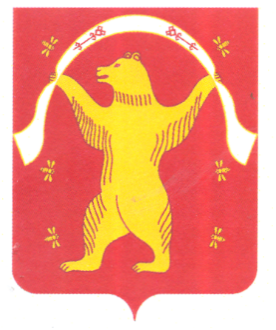 СОВЕТСЕЛЬСКОГО ПОСЕЛЕНИЯУРЬЯДИНСКИЙСЕЛЬСОВЕТМУНИЦИПАЛЬНОГО РАЙОНАМИШКИНСКИЙ РАЙОНРЕСПУБЛИКИ БАШКОРТОСТАН